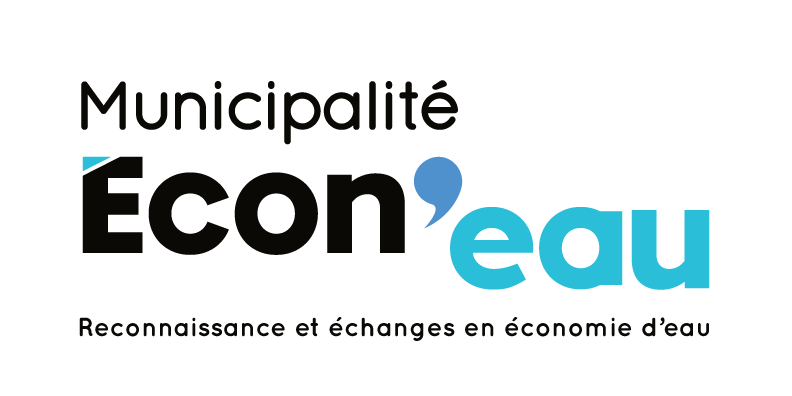 Formulaire d’inscription Programme MunicipalitÉ Écon’EAU Programme clé en main de reconnaissance et d’échanges en économie d’eauPrière de remplir le formulaire et de le retourner par courriel à eau@reseau-environnement.com.Outils et services : * Frais de livraison en sus
N.b. : Les visites sont remboursable à 50 % jusqu’à une semaine avant la date prévue de l’activité. Vous avez d’autres besoins? N’hésitez pas à communiquer avec nous!COORDONNÉES DE FACTURATIONCOORDONNÉES DE FACTURATIONCOORDONNÉES DE FACTURATIONCOORDONNÉES DE FACTURATIONCOORDONNÉES DE FACTURATIONCOORDONNÉES DE FACTURATIONCOORDONNÉES DE FACTURATIONCOORDONNÉES DE FACTURATIONCOORDONNÉES DE FACTURATIONCOORDONNÉES DE FACTURATIONCOORDONNÉES DE FACTURATIONCOORDONNÉES DE FACTURATIONCOORDONNÉES DE FACTURATIONCOORDONNÉES DE FACTURATIONCOORDONNÉES DE FACTURATIONNom de la municipalitéNom de la municipalitéNom de la municipalitéNombre d’habitantsNombre d’habitantsNombre d’habitantsNombre d’habitantsNombre d’habitantsNombre d’habitantsNombre d’habitantsNombre d’habitantsNombre d’habitantsAdresseAdresseAdresseAdresseAdresseAdresseAdresseAdresseAdresseAdresseAdresseAdresseVilleRégionRégionCode postalCode postalCode postalCode postalCode postalCode postalTéléphoneAdresse du site Internet de votre municipalité Adresse du site Internet de votre municipalité Adresse du site Internet de votre municipalité Personne –ressource (Principale) Personne –ressource (Principale) Personne –ressource (Principale) TitreTitreTitreTitreTitreTitreTitreAdresse courriel Adresse courriel Adresse courriel Adresse courriel TéléphoneTéléphoneTéléphoneTéléphoneTéléphoneTéléphoneTéléphoneTéléphoneTéléphoneTéléphoneTéléphonePersonne –ressource (au besoin) Personne –ressource (au besoin) Personne –ressource (au besoin) TitreTitreTitreTitreTitreTitreTitreAdresse courriel Adresse courriel Adresse courriel Adresse courriel TéléphoneTéléphoneTéléphoneTéléphoneTéléphoneTéléphoneTéléphoneTéléphoneTéléphoneTéléphoneTéléphoneadhésion de base – MunicipalitÉ Econ’eau adhésion de base – MunicipalitÉ Econ’eau adhésion de base – MunicipalitÉ Econ’eau adhésion de base – MunicipalitÉ Econ’eau adhésion de base – MunicipalitÉ Econ’eau adhésion de base – MunicipalitÉ Econ’eau adhésion de base – MunicipalitÉ Econ’eau adhésion de base – MunicipalitÉ Econ’eau adhésion de base – MunicipalitÉ Econ’eau adhésion de base – MunicipalitÉ Econ’eau adhésion de base – MunicipalitÉ Econ’eau adhésion de base – MunicipalitÉ Econ’eau adhésion de base – MunicipalitÉ Econ’eau adhésion de base – MunicipalitÉ Econ’eau adhésion de base – MunicipalitÉ Econ’eau Inscription pour :   Municipalité Écon’eau Entourez la case correspondante.Inscription pour :   Municipalité Écon’eau Entourez la case correspondante.Inscription pour :   Municipalité Écon’eau Entourez la case correspondante.Inscription pour :   Municipalité Écon’eau Entourez la case correspondante.Inscription pour :   Municipalité Écon’eau Entourez la case correspondante.Inscription pour :   Municipalité Écon’eau Entourez la case correspondante.Inscription pour :   Municipalité Écon’eau Entourez la case correspondante.Inscription pour :   Municipalité Écon’eau Entourez la case correspondante.Inscription pour :   Municipalité Écon’eau Entourez la case correspondante.Inscription pour :   Municipalité Écon’eau Entourez la case correspondante.Inscription pour :   Municipalité Écon’eau Entourez la case correspondante.Inscription pour :   Municipalité Écon’eau Entourez la case correspondante.Inscription pour :   Municipalité Écon’eau Entourez la case correspondante.Inscription pour :   Municipalité Écon’eau Entourez la case correspondante.Inscription pour :   Municipalité Écon’eau Entourez la case correspondante.Saviez-vous que le PEEP est le volet citoyen du programme Municipalité Écon’eau? En adhérant au programme, vous obtenez gratuitement l’adhésion de base au PEEP. Oui je souhaite bénéficier de l’adhésion de base gratuite du PEEP qui inclut les outils :•	Faire partie d’une campagne de sensibilisation provinciale;•	Avoir accès à des outils de communication et un plan de sensibilisation;•	Diriger vos citoyens vers un site Internet complet portant sur l’économie d’eau potable;•	Cahier d’activités pour vos intervenants (jeux pour écoles ou camps de jour). Je souhaite également bénéficier des outils à la carte du PEEP (en sus)Saviez-vous que le PEEP est le volet citoyen du programme Municipalité Écon’eau? En adhérant au programme, vous obtenez gratuitement l’adhésion de base au PEEP. Oui je souhaite bénéficier de l’adhésion de base gratuite du PEEP qui inclut les outils :•	Faire partie d’une campagne de sensibilisation provinciale;•	Avoir accès à des outils de communication et un plan de sensibilisation;•	Diriger vos citoyens vers un site Internet complet portant sur l’économie d’eau potable;•	Cahier d’activités pour vos intervenants (jeux pour écoles ou camps de jour). Je souhaite également bénéficier des outils à la carte du PEEP (en sus)Saviez-vous que le PEEP est le volet citoyen du programme Municipalité Écon’eau? En adhérant au programme, vous obtenez gratuitement l’adhésion de base au PEEP. Oui je souhaite bénéficier de l’adhésion de base gratuite du PEEP qui inclut les outils :•	Faire partie d’une campagne de sensibilisation provinciale;•	Avoir accès à des outils de communication et un plan de sensibilisation;•	Diriger vos citoyens vers un site Internet complet portant sur l’économie d’eau potable;•	Cahier d’activités pour vos intervenants (jeux pour écoles ou camps de jour). Je souhaite également bénéficier des outils à la carte du PEEP (en sus)Saviez-vous que le PEEP est le volet citoyen du programme Municipalité Écon’eau? En adhérant au programme, vous obtenez gratuitement l’adhésion de base au PEEP. Oui je souhaite bénéficier de l’adhésion de base gratuite du PEEP qui inclut les outils :•	Faire partie d’une campagne de sensibilisation provinciale;•	Avoir accès à des outils de communication et un plan de sensibilisation;•	Diriger vos citoyens vers un site Internet complet portant sur l’économie d’eau potable;•	Cahier d’activités pour vos intervenants (jeux pour écoles ou camps de jour). Je souhaite également bénéficier des outils à la carte du PEEP (en sus)Saviez-vous que le PEEP est le volet citoyen du programme Municipalité Écon’eau? En adhérant au programme, vous obtenez gratuitement l’adhésion de base au PEEP. Oui je souhaite bénéficier de l’adhésion de base gratuite du PEEP qui inclut les outils :•	Faire partie d’une campagne de sensibilisation provinciale;•	Avoir accès à des outils de communication et un plan de sensibilisation;•	Diriger vos citoyens vers un site Internet complet portant sur l’économie d’eau potable;•	Cahier d’activités pour vos intervenants (jeux pour écoles ou camps de jour). Je souhaite également bénéficier des outils à la carte du PEEP (en sus)Saviez-vous que le PEEP est le volet citoyen du programme Municipalité Écon’eau? En adhérant au programme, vous obtenez gratuitement l’adhésion de base au PEEP. Oui je souhaite bénéficier de l’adhésion de base gratuite du PEEP qui inclut les outils :•	Faire partie d’une campagne de sensibilisation provinciale;•	Avoir accès à des outils de communication et un plan de sensibilisation;•	Diriger vos citoyens vers un site Internet complet portant sur l’économie d’eau potable;•	Cahier d’activités pour vos intervenants (jeux pour écoles ou camps de jour). Je souhaite également bénéficier des outils à la carte du PEEP (en sus)Saviez-vous que le PEEP est le volet citoyen du programme Municipalité Écon’eau? En adhérant au programme, vous obtenez gratuitement l’adhésion de base au PEEP. Oui je souhaite bénéficier de l’adhésion de base gratuite du PEEP qui inclut les outils :•	Faire partie d’une campagne de sensibilisation provinciale;•	Avoir accès à des outils de communication et un plan de sensibilisation;•	Diriger vos citoyens vers un site Internet complet portant sur l’économie d’eau potable;•	Cahier d’activités pour vos intervenants (jeux pour écoles ou camps de jour). Je souhaite également bénéficier des outils à la carte du PEEP (en sus)Saviez-vous que le PEEP est le volet citoyen du programme Municipalité Écon’eau? En adhérant au programme, vous obtenez gratuitement l’adhésion de base au PEEP. Oui je souhaite bénéficier de l’adhésion de base gratuite du PEEP qui inclut les outils :•	Faire partie d’une campagne de sensibilisation provinciale;•	Avoir accès à des outils de communication et un plan de sensibilisation;•	Diriger vos citoyens vers un site Internet complet portant sur l’économie d’eau potable;•	Cahier d’activités pour vos intervenants (jeux pour écoles ou camps de jour). Je souhaite également bénéficier des outils à la carte du PEEP (en sus)Saviez-vous que le PEEP est le volet citoyen du programme Municipalité Écon’eau? En adhérant au programme, vous obtenez gratuitement l’adhésion de base au PEEP. Oui je souhaite bénéficier de l’adhésion de base gratuite du PEEP qui inclut les outils :•	Faire partie d’une campagne de sensibilisation provinciale;•	Avoir accès à des outils de communication et un plan de sensibilisation;•	Diriger vos citoyens vers un site Internet complet portant sur l’économie d’eau potable;•	Cahier d’activités pour vos intervenants (jeux pour écoles ou camps de jour). Je souhaite également bénéficier des outils à la carte du PEEP (en sus)Saviez-vous que le PEEP est le volet citoyen du programme Municipalité Écon’eau? En adhérant au programme, vous obtenez gratuitement l’adhésion de base au PEEP. Oui je souhaite bénéficier de l’adhésion de base gratuite du PEEP qui inclut les outils :•	Faire partie d’une campagne de sensibilisation provinciale;•	Avoir accès à des outils de communication et un plan de sensibilisation;•	Diriger vos citoyens vers un site Internet complet portant sur l’économie d’eau potable;•	Cahier d’activités pour vos intervenants (jeux pour écoles ou camps de jour). Je souhaite également bénéficier des outils à la carte du PEEP (en sus)Saviez-vous que le PEEP est le volet citoyen du programme Municipalité Écon’eau? En adhérant au programme, vous obtenez gratuitement l’adhésion de base au PEEP. Oui je souhaite bénéficier de l’adhésion de base gratuite du PEEP qui inclut les outils :•	Faire partie d’une campagne de sensibilisation provinciale;•	Avoir accès à des outils de communication et un plan de sensibilisation;•	Diriger vos citoyens vers un site Internet complet portant sur l’économie d’eau potable;•	Cahier d’activités pour vos intervenants (jeux pour écoles ou camps de jour). Je souhaite également bénéficier des outils à la carte du PEEP (en sus)Saviez-vous que le PEEP est le volet citoyen du programme Municipalité Écon’eau? En adhérant au programme, vous obtenez gratuitement l’adhésion de base au PEEP. Oui je souhaite bénéficier de l’adhésion de base gratuite du PEEP qui inclut les outils :•	Faire partie d’une campagne de sensibilisation provinciale;•	Avoir accès à des outils de communication et un plan de sensibilisation;•	Diriger vos citoyens vers un site Internet complet portant sur l’économie d’eau potable;•	Cahier d’activités pour vos intervenants (jeux pour écoles ou camps de jour). Je souhaite également bénéficier des outils à la carte du PEEP (en sus)Saviez-vous que le PEEP est le volet citoyen du programme Municipalité Écon’eau? En adhérant au programme, vous obtenez gratuitement l’adhésion de base au PEEP. Oui je souhaite bénéficier de l’adhésion de base gratuite du PEEP qui inclut les outils :•	Faire partie d’une campagne de sensibilisation provinciale;•	Avoir accès à des outils de communication et un plan de sensibilisation;•	Diriger vos citoyens vers un site Internet complet portant sur l’économie d’eau potable;•	Cahier d’activités pour vos intervenants (jeux pour écoles ou camps de jour). Je souhaite également bénéficier des outils à la carte du PEEP (en sus)Saviez-vous que le PEEP est le volet citoyen du programme Municipalité Écon’eau? En adhérant au programme, vous obtenez gratuitement l’adhésion de base au PEEP. Oui je souhaite bénéficier de l’adhésion de base gratuite du PEEP qui inclut les outils :•	Faire partie d’une campagne de sensibilisation provinciale;•	Avoir accès à des outils de communication et un plan de sensibilisation;•	Diriger vos citoyens vers un site Internet complet portant sur l’économie d’eau potable;•	Cahier d’activités pour vos intervenants (jeux pour écoles ou camps de jour). Je souhaite également bénéficier des outils à la carte du PEEP (en sus)Saviez-vous que le PEEP est le volet citoyen du programme Municipalité Écon’eau? En adhérant au programme, vous obtenez gratuitement l’adhésion de base au PEEP. Oui je souhaite bénéficier de l’adhésion de base gratuite du PEEP qui inclut les outils :•	Faire partie d’une campagne de sensibilisation provinciale;•	Avoir accès à des outils de communication et un plan de sensibilisation;•	Diriger vos citoyens vers un site Internet complet portant sur l’économie d’eau potable;•	Cahier d’activités pour vos intervenants (jeux pour écoles ou camps de jour). Je souhaite également bénéficier des outils à la carte du PEEP (en sus)PEEP À LA CARTEPEEP À LA CARTEPEEP À LA CARTEPEEP À LA CARTEPEEP À LA CARTEPEEP À LA CARTEPEEP À LA CARTEPEEP À LA CARTEPEEP À LA CARTEPEEP À LA CARTEPEEP À LA CARTEPEEP À LA CARTEPEEP À LA CARTEPEEP À LA CARTEPEEP À LA CARTEPersonne-ressource pour le PEEP Personne-ressource pour le PEEP Personne-ressource pour le PEEP Personne-ressource pour le PEEP Personne-ressource pour le PEEP Personne-ressource pour le PEEP Personne-ressource pour le PEEP Personne-ressource pour le PEEP Personne-ressource pour le PEEP Personne-ressource pour le PEEP Personne-ressource pour le PEEP Personne-ressource pour le PEEP Personne-ressource pour le PEEP Personne-ressource pour le PEEP Personne-ressource pour le PEEP NomNomPrénomPrénomPrénomPrénomPrénomTitreTitreTéléphoneTéléphoneTéléphoneTéléphoneCourrielCourrielProduitsQuantitéPrixTotal avant taxesVisites de 3,5 heures x 300 $Visites de 7 heures x 450 $Moins de 2 000 dépliants * :Moins de 2 000 dépliants * :Moins de 2 000 dépliants * :Moins de 2 000 dépliants * :Dépliants français x 0,50 $Dépliants bilingues x 0,50 $Plus de 2 000 dépliants * :Plus de 2 000 dépliants * :Plus de 2 000 dépliants * :Plus de 2 000 dépliants * :Dépliants français x 0,30 $Dépliants bilinguex 0,30 $Affiches (18 x 24 pouces) * : x 2,50 $Affiches extérieures (4 x 8 pieds) : x 190 $Bande déssinée à colorier x 0,20 $Trousses d’économie d’eau potable Solutions Écofitt : prix disponibles sur demande. Trousses d’économie d’eau potable Solutions Écofitt : prix disponibles sur demande. Trousses d’économie d’eau potable Solutions Écofitt : prix disponibles sur demande. Trousses d’économie d’eau potable Solutions Écofitt : prix disponibles sur demande. SOUS-TOTAL SOUS-TOTAL SOUS-TOTAL TotalPrixEcon’eauPEEPTPS (5 %)TVQ (9,975 %)TOTALVeuillez retourner ce formulaire à : 
Réseau Environnement 
Courriel : eau@reseau-environnement.com
255, boul. Crémazie Est, bureau 750Montréal (Québec)  H2M 1L5Téléphone : 514 270-7110 poste 329Téléphone sans frais : 1 877 440-7110Une facture vous sera envoyée après la réception du formulaire.Merci de nous avoir choisis!